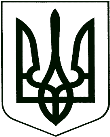 	У К Р А Ї Н А	проєктКОРЮКІВСЬКА МІСЬКА РАДАЧЕРНІГІВСЬКА ОБЛАСТЬР І Ш Е Н Н Я(тридцять п’ята сесія сьомого скликання)19 березня 2020 року                       м. Корюківка                                  № 18-35/VІIПро надання дозволу на проведення експертної грошової оцінки земельної  ділянки Розглянувши клопотання товариства з обмеженою відповідальністю «КОРФАД» та додані матеріали, враховуючи рекомендації постійної комісії міської ради з питань житлово-комунального господарства, регулювання земельних відносин, будівництва та охорони навколишнього природного середовища, керуючись статтями 12, 127, 128 Земельного кодексу України, статтею 9 Закону України «Про оренду землі», статтею 26 Закону України «Про місцеве самоврядування в Україні», міська рада вирішила:1. Дати дозвіл на проведення експертної грошової оцінки орендованої земельної ділянки ТОВ «КОРФАД» для подальшого придбання її у власність по провулку Вокзальний, 6а, м. Корюківка, площею 0,7438 га, кадастровий номер земельної ділянки 7422410100:01:001:1491, цільове призначення – для розміщення та експлуатації основних, підсобних і допоміжних будівель та споруд підприємств переробної, машинобудівної та іншої промисловості (КВЦПЗ 11.02.).2. Виконавчому апарату Корюківської міської ради укласти договір з   ТОВ «КОРФАД» про сплату авансового внеску за виготовлення експертної грошової оцінки земельної ділянки вказаної в п. 1 даного рішення. 3. Провести відбір суб'єктів оціночної діяльності у сфері оцінки земель, земельних ділянок під об’єктами нерухомого майна, які підлягають продажу.4. Контроль за виконанням даного рішення покласти на постійну комісію міської ради з питань житлово-комунального господарства, регулювання земельних відносин, будівництва та охорони навколишнього природного середовища.Міський голова 								         Р.АХМЕДОВ